Renewal Year FY 2014Update Year FY 2014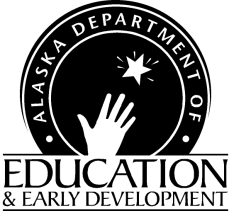 Child & Adult Care Food ProgramList of Child  & Adult Care Centers/Head Starts/At-Risk Programs in their Renewal or Update YearFY 2014Child Nutrition ProgramsTeaching and Learning Support801 West 10th Street, Suite 200P.O. Box 110500 Juneau, Alaska    99811-0500Fax (907) 465-8910AWAICRenewal Bright Beginnings AnchorageRenewalChild’s Early LearningRenewalCongregation Beth SholomRenewalCook Inlet Native Head StartRenewalFirst City Kid CareRenewalImagination StationRenewalInterior AK Center for Non-Violent LivingRenewal Joint Base Elmendorf-RichardsonRenewalLittle Friends RenewalLittle Red SchoolhouseRenewalMeg’s Learning WorldRenewalMetlakatla Indian Community Head StartRenewalMorning Star Christian SchoolRenewalNome Adult Day Care ProgramRenewal Northern Lights PreschoolRenewalProfiles of ExcellenceRenewalRainbows EndRenewalRay’s Child Care & Licensing CenterRenewalRobertson Enterprise, Inc.RenewalRock of Ages DaycareRenewalRural CAPRenewalSoldotna Kiddie KareRenewalTanaina CDCRenewalThrivAlaska (Play n’ Learn Community Head StartRenewalAnchorage School DistrictUpdateAnchorage Vineyard Early Learning  UpdateAPIA Head StartUpdateAVCP Head StartUpdateAWAREUpdateBeans/Children’s LunchboxUpdateBetty Eliason Child CareUpdateBoys & Girls Club Licensed Child CareUpdateBoys & Girls Club of the Kenai PeninsulaUpdateBristol Bay Native AssociationUpdateCamp Fire USA, Alaska CouncilUpdateCatholic Community Service Puddle JumpersUpdateCCS Early LearningUpdateChildren’s Meal MissionUpdateChugachmiut Head StartUpdateCity of BethelUpdateCraig Child Care CenterUpdateCrystal Child Development CenterUpdateDillingham City SchoolsUpdateEaster Seals/Tundra TykesUpdateEielson AFB (CDC & SAS)UpdateEnep’ut Children’s CenterUpdateFairbanks Native AssociationUpdateFairbanks S.D. Options Child CareUpdateFaith Daycare & Learning CenterUpdateFood Bank of AlaskaUpdateFt. Greely Child CareUpdateFt. Wainwright (CDC & SAS)UpdateHillcrest Children’s CenterUpdateHope for the FutureUpdateIlluminations Childcare & Educational CenterUpdateJoy Child Development CenterUpdateKawerak Inc. (Head Start)UpdateKawerak Uiviilat Play and Learn CenterUpdateKenaitze Indian TribeUpdateKids Corp, Inc.UpdateKidzone Early Academy LLCUpdateLittle People’s Learning WorldUpdateLittle U Child CareUpdateMarie’s Little LambsUpdateMat-Su Senior Services (Palmer Sr. Citizen Center)UpdateMouse Trap Play SchoolUpdateOpen Arms Child Development CenterUpdatePeaceHealth, Ketchikan Medical Center Child CareUpdatePetersburg Children’s CenterUpdatePeninsula Community Health ServicesUpdatePolaris HouseUpdateRendezvous Senior Day ServicesUpdateRising Star Inc.UpdateSenior Citizens of KodiakUpdateSoldotna Kids Early Learning CenterUpdateSouthcentral Foundation Quayana ClubUpdateSouth Peninsula Haven House ShelterUpdateSunflower PreschoolUpdateTanana Chiefs Head StartUpdateTlingit & Haida Central Council Head StartUpdateUniversity West EducareUpdateUSCG Kodiak Child Development CenterUpdateWellspring Revival Ministries (Joel’s Place)UpdateWomen in Safe Homes (WISH)Update